Anexa nr. 23Model 2006 ITL 023Înregistrată  sub nr.          din        /        / 20 	 La BIROUL NOTARULUI PUBLICCERERE PENTRU DESCHIDEREA      	PROCEDURII SUCCESORALEstr.                                                     _, nr.       , sc.        ,  et.      ,  ap.      ,  codul  poştal          _, localitatea  	  judeţul                         , telefon/fax:  	I. ELEMENTE DE IDENTIFICARE A SOLICITANTULUI1.   Numele, iniţiala tatălui şi prenumele:                                                        2.   C.N.P.3.   Actul de identitate:                seria             numărul                         emis de4.   Domiciliul: localitatea ........................................................., judeţul ......................................., strada......................................................................................, nr. ......., bl. ......., sc. ......., et. ......., ap. .....II. ELEMENTE DE IDENTIFICARE A DEFUNCTULUI – AUTOR AL SUCCESIUNII1.   Numele, iniţiala tatălui şi prenumele:                                                        2.   C.N.P.3.   Ultimul domiciliu: localitatea ........................................................., judeţul ......................................., strada ..........................................................................., nr. ......., bl. ......., sc. ......., et. ......., ap. .....4.   Data decesului: ........ / .......................... / 20 .......         5.   Numărul actului de deces:6.   Locul decesului: localitatea .........................................................., judeţul ........................................7.   Nr. de rol nominal unic:                                 8.   Registrul agricol volumul ............, poziţia nr. ..........III. ELEMENTE    DE    IDENTIFICARE    A    MOŞTENITORILOR    (SUCCESIBILILOR)    PREZUMTIVI    AI DEFUNCTULUINr. crt.Numele şi prenumele                     CalitateaDomiciliullocalitatea, judeţulstr. .................................. nr. ...........ALTE MENŢIUNI (în cazul minorilor se va înscrie vârsta acestora)0                               1                                            2                                     3                               41.2.3.4.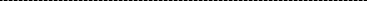 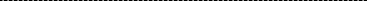 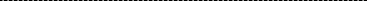 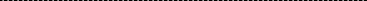 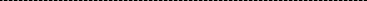 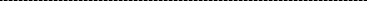 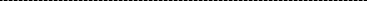 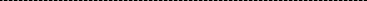 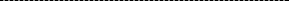 5.6.7.8.9.Continuare pe versoIV.BUNURI IMOBILE ALE AUTORULUI SUCCESIUNIIA. TERENURI AMPLASATE ÎN INTRAVILANNr. crt.Adresa terenuluistr. ................................ nr. ........Categoria de folosinţăSuprafaţa– m2  –ALTE MENŢIUNI0                                        1                                                2                       3                          41.2.3.4.5.B. TERENURI AMPLASATE ÎN EXTRAVILANNr. crt.Locul amplasării terenuluiPunctul / Tarlaua / ParcelaCategoria de folosinţăSuprafaţa– m2  –ALTE MENŢIUNI0                                        1                                                2                       3                          41.2.3.4.5.C. CLĂDIRINr. crt.Adresa clădirii sau locul amplasării clădiriistr. ............................................ nr. .......sau  Punctul/Tarlaua/Parcela1)Tipul clădiriiSuprafaţa construită desfăşurată– m2  –Valoarea impozabilă– lei –Anul realizării clădiriiALTE MENŢIUNI0                               1                                   2                   3                    4                 5                 61.2.3.4.5.1)   Locul  amplasării  clădirii,  identificat  prin  „Punctul/Tarlaua/Parcela”  se  utilizează  numai  pentru  clădirile  amplasate  înextravilanul localităţilor.Data: .......................... 20 ........"  	(semnătura solicitantului)NOTĂ: La prezenta cerere se anexează Certificatul de atestare fiscală privind impozitele şi  taxele  locale  şi  alte  venituri  ale  bugetului  local  în  care  sunt  înscrise  sarcinile succesorale,  respectiv  creanţele  bugetare  locale  datorate  de  autorul  succesiunii  la  data decesului. Sumele datorate fac parte din pasivul succesoral.